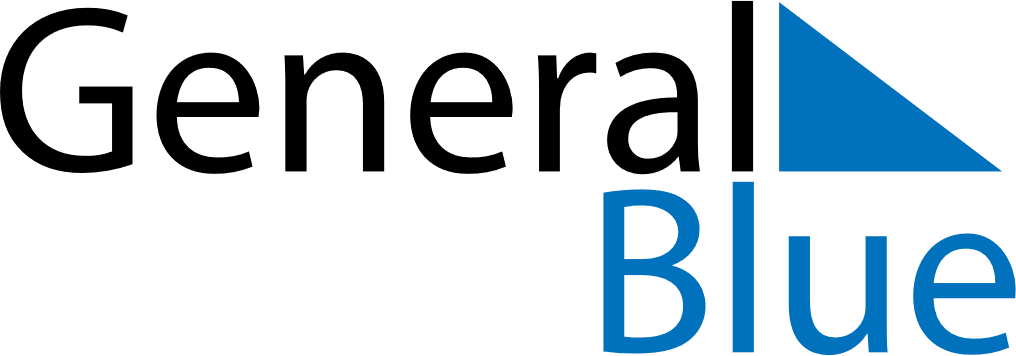 June 2020June 2020June 2020CroatiaCroatiaSUNMONTUEWEDTHUFRISAT12345678910111213Corpus Christi1415161718192021222324252627Anti-Fascist Struggle DayStatehood Day282930